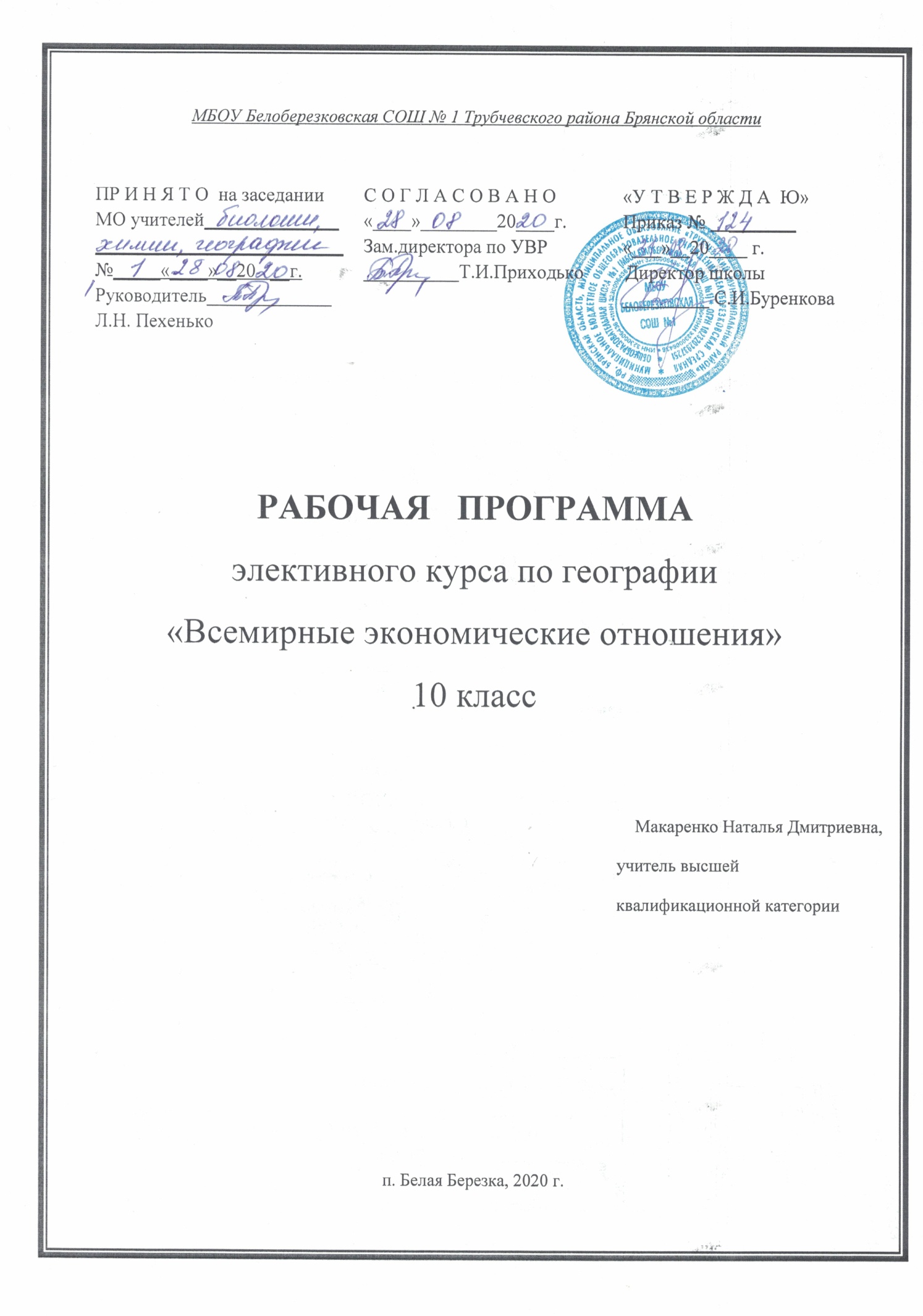 Пояснительная запискаРабочая программа составлена на основе авторской программы элективных курсов по географии. Элективные курсы по географии для профильного обучения в 10-11 классах/ сост.Н.В. Болотникова.- М.: Глобус, 2007. Программа рассчитана на 34 часа (1 час в неделю в течение года) согласно Учебному плану школы.Учебно-методическое обеспечение курса:Учебная программа. Авторская программа.  Элективные курсы по географии для профильного обучения в 10-11 классах/ сост.Н.В. Болотникова.- М.: Глобус, 2007.                                              Дополнительная литература:1.Андрианов В.Д. Россия в мировой экономике. М.: Владос, 2005.2. Алисов Н.В., Хорев Б.С. Экономическая и социальная география мира: Учебник для вузов. М.: Гардарики, 2010.3.Куликов Л.М. Основы экономических знаний. М.: Финансы и статистика, 2007.4. Мировая экономика и международные отношения. М.: Глобус, 2009.Требования к уровню подготовки учащихся:  1.Личностные результаты:	-развитие познавательных и коммуникативных качеств личности;            -сформированность познавательных интересов и мотивов, направленных на изучение              международных экономических отношений, интеллектуальных умений ( доказывать,              анализировать сравнивать, делать выводы и т. д.)                 -умение полно и точно выражать свои мысли, аргументировать свою точку зрения,               работать в сотрудничестве (группе, паре), представлять и сообщать информацию              в устной и письменной форме.	- экономические понятия и термины;	- правовую основу предпринимательской деятельности;	- виды фирм и их роль в экономике;  2.Метапредметные результаты:	- овладение составляющими исследовательской и проектной деятельности: умение               видеть проблемы, ставить вопросы, выдвигать гипотезы, давать определения поня-              тиям, классифицировать, делать выводы, структурировать материал, защищать свои              идеи, делать выводы и умозаключения;	 -умение работать с разными источниками географической информации, анализировать,              и оценивать информации, преобразовывать из одной формы в другую;  3.Предметные результаты:             -формирование интереса к экономической географии;             -продолжить обучение умению работать с картографической и статистической инфор-               мацией;             -формирование знаний о международной экономической интеграции;             - формирование представлений о месте России в системе международных экономичес-               ких отношений, о глобальных проблемах мирового хозяйства;Содержание курса1. Введение. Система современных экономических отношений. 10 часов.Понятие международных экономических отношений (МЭО). Свободные экономические зоны. Оффшорные зоны мира. МГРТ - основа МЭО. Факторы размещения мирового хозяйства. Специализация стран и факторы её определяющие. Транснационализация мирового хозяйства. Структура всемирного хозяйства. Основные тенденции в развитии системы современных МЭО. Развитые и развивающиеся страны в системе ВЭО. Региональная политика.2. Формы международных экономических отношений. 6 часов.Понятие международной торговли. Основные причины возникновения внешнеторговых операций. Мировой рынок и его конъюнктура. Необходимость государственного регулирования внешней торговли. Таможенные режимы. Всемирная торговая организация. Основные виды услуг. Экспорт и импорт туристических услуг и экономическая сущность международного туризма. Зарубежные инвестиции и их формы. Транснациональные корпорации. Банковские услуги, валютная система, валютный курс и факторы, на него влияющие.3. Международная экономическая интеграция. 8 часов.Международная экономическая интеграция. Факторы, обуславливающие интеграционные процессы. Сущность, основные этапы, уровни и формы интеграции. Современные интеграционные группировки. Международные организации. Взаимодействие стран в процессе глобализации мирового хозяйства, позитивные и негативные последствия глобализации.4. Россия в системе международных экономических отношений.6 часов.Внутренний экономический потенциал России. Конкурестноспособность на мировом рынке. Особенности регулирования внешней торговли, таможенная система. Свободные экономические зоны России. Место России в системе современных международных экономических отношений: нерешённые проблемы и перспективы.5. Глобальные проблемы мирового хозяйства. 4 часа.Механизм возникновения глобальных проблем мирового хозяйства. Классификация глобальных проблем, пути их решения.6. Повторение и обобщение. 1 час.Учебно-тематический план1. Введение. Система современных экономических отношений. 10 часов.2. Формы международных экономических отношений. 6 часов.3. Международная экономическая интеграция. 8 часов.4. Россия в системе международных экономических отношений.6 часов.5. Глобальные проблемы мирового хозяйства. 4 часа.6. . Повторение и обобщение. 1 час.                                                Формы контроляпрезентация, сообщение, викторина, интеллектуальная разминка, практические занятия                               Календарно-тематическое планирование                             Список литературы для учащихся:1. 1.Андрианов В.Д. Россия в мировой экономике. М.: Владос, 2005.2. Алисов Н.В., Хорев Б.С. Экономическая и социальная география мира: Учебник для вузов. М.: Гардарики, 2010.3.Куликов Л.М. Основы экономических знаний. М.: Финансы и статистика, 2007.4. Максаковский В.П. Экономическая и социальная география мира: Учебник для 10 -11класса.М.: Просвещение,2018.5. Мировая экономика и международные отношения. М.: Глобус, 2009. № п/пНаименование разделов, темы уроков, виды контроляКол. ЧасовДата поплануДата пофакту1ТЕМА1 Введение. Система современных экономических отношений. 10 часов.Международные экономические отношения.12Открытая экономика. СЭЗы. Оффшорные зоны мира.13МГРТ – основа международных экономических отношений.14Факторы размещения мирового хозяйства.15Транснационализация мирового хозяйства.16Специализация хозяйства страны и факторы её определяющие.17Структура мирового хозяйства.18Основные тенденции в развитии системы современных МЭО.19 Развитые и развивающиеся страны в системе ВЭО.110 Региональная политика.111ТЕМА2  Формирование МЭО. 6 часов.Международная торговля товарами и услугами. География и структура мирового рынка, регулирование внешней торговли, торговые отношения.112Основные виды услуг, отраслевая и территориальная структура рынка услуг.113Международное движение капитала, международные валютно - финансовые отношения.114Международное движение рабочей силы.115Международное производственное и научно- производственное сотрудничество.116Международный туризм.СЕМИНАР.117ТЕМА3 Международная экономическая интеграция. 8часов.Факторы, обуславливающие интеграционные процессы.118Сущность, основные этапы, уровни и формы интеграции.119Структура системы международных организаций.120Региональные и отраслевые группировки. СЕМИНАР.121ОПЭК, СНГ, ШОС, БРИКС. СЕМИНАР122Международные экономические организации.123Взаимодействие стран в процессе глобализации мирового хозяйства.124Позитивные и негативные последствия глобализации.125ТЕМА4 Россия в системе международных экономических отношений. 6 часов.Внутренний экономический потенциал России. Конкурестноспособность на мировом рынке.126Особенности регулирования внешней торговли, таможенная система.127Свободные экономические зоны России.128СЭЗ: «Дубна», «Зеленоград», «Куршская коса», «Алабуга», «Остров Русский». СЕМИНАР.129Место России в системе современных международных экономических отношений: нерешённые проблемы и перспективы.130Нерешённые проблемы и перспективы российских СЭЗ.131ТЕМА5 Глобальные проблемы мирового хозяйства. 4 часа.Глобализация: противоречивый процесс.132Механизм возникновения глобальных проблем мирового хозяйства.133Классификация мировых глобальных проблем мирового хозяйства.134Деградация глобальной экологической системы под влиянием мирового хозяйства.135ПОВТОРЕНИЕ И ОБОБЩЕНИЕ 1 час.      1